The Hero’s Journey 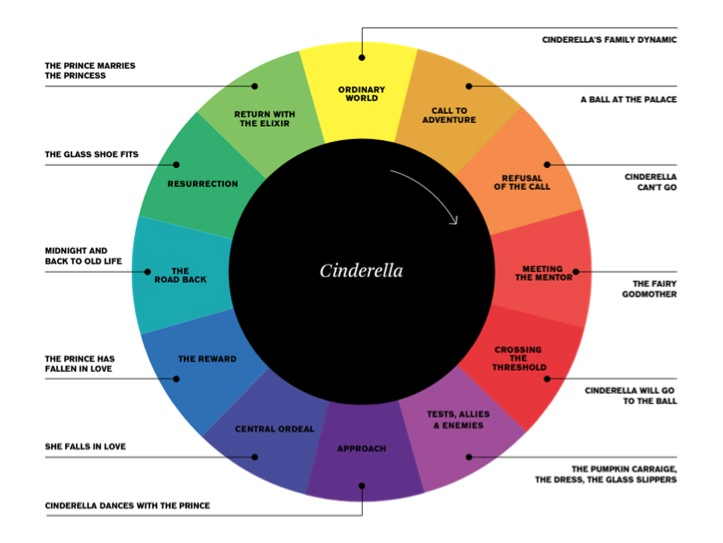 Now, think about any movie that you have watched, or even T.V show and write down their steps of The Hero’s JourneyOrdinary World:Call to Adventure:Refusal of the Call:Meeting the Mentor:Crossing the Threshold:Tests, allies and Enemies:Approach:Central Ordeal: The Reward:The Road Back:Resurrection:Return: 